Photo Book Assignment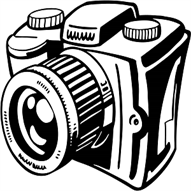 Welcome to the beginning of the year! This assignment is designed to have you tell your classmates and teachers about yourself and your life!You will be required to take photos of specific things in your life and print them in colour to bring in.  From there you will share with some classmates what it is and why it is important to you. From there you are required to write about some of the photos. You can use other means of representation like a video, dance, music, art or other forms to represent the other photos.You will need to have at least 7 pages and 6 photos. Your seventh page will be a conclusion.Check off when your photo is at schoolYou will have to write about a minimum of 4 of the photos. You can write about all of them if you choose, or you can go with a different way. Please discuss with me what are you thinking.Once you have your photo you will discuss what it is and why it is important to you with a group of students to give you ideas on what to write about. Then you will spend some time writing about your page.Once you have gone through all 6 pages you will have time to create your good copy in the form of a photo book.Check off when you are done writing about or making creating something to explain the photo.This will be your first writing activity! We will be focusing on personal and informative writing. This will give your teacher, you, and your family how your writing is to determine where you need to develop your skills this year.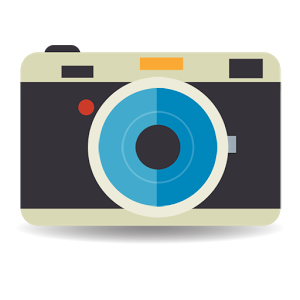 Photo at schoolTopicSelfFamilyFriendsInterests/hobbies/talentCommunityFavorite movie/bookWriting/ExpressionTopicSelfFamilyFriendsInterests/hobbies/talentCommunityFavorite movie/bookConclusion